Rand2Directions: This program uses the rand()  function from the <cmath> header file and a for-loop to create 10 random integers. Also, be sure to use the srand(time(NULL)) function to seed the rand() function. A sample printout: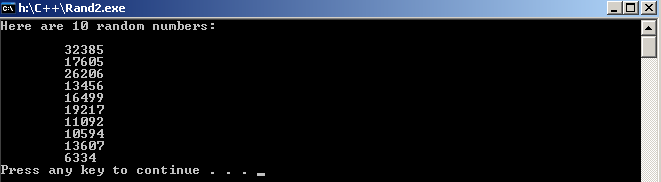 